NAGYKOVÁCSI NAGYKÖZSÉG ÖNKORMÁNYZATAPÉNZÜGYI BIZOTTSÁGELNÖKEMEGHÍVÓ Nagykovácsi Nagyközség ÖnkormányzatánakPénzügyi bizottsága üléséreAz ülés helye: 	Öregiskola Közösségi Ház és Könyvtár Időpontja: 	2023. május 22. (hétfő) 17 óra 30 percNapirend:NYÍLT ülés:Nagykovácsi Nagyközség Önkormányzatának 2023. évi költségvetéséről szóló 2/2023. (II. 24.) önkormányzati rendeletének 1. sz. módosítása E – 57Előterjesztő: Kiszelné Mohos Katalin polgármesterElőadó: Perlaki Zoltán osztályvezetőTárgyalja: ÜB, PBDöntés a „Tájoló” önkormányzati lapban alkalmazandó hirdetési díjak mértékéről E – 55Előterjesztő: Kiszelné Mohos Katalin polgármesterElőadó: dr. Halmosi-Rokaj Odett aljegyzőTárgyalja: PBNagykovácsi, 2023. május 18. Honti Zoltán sk.											elnök	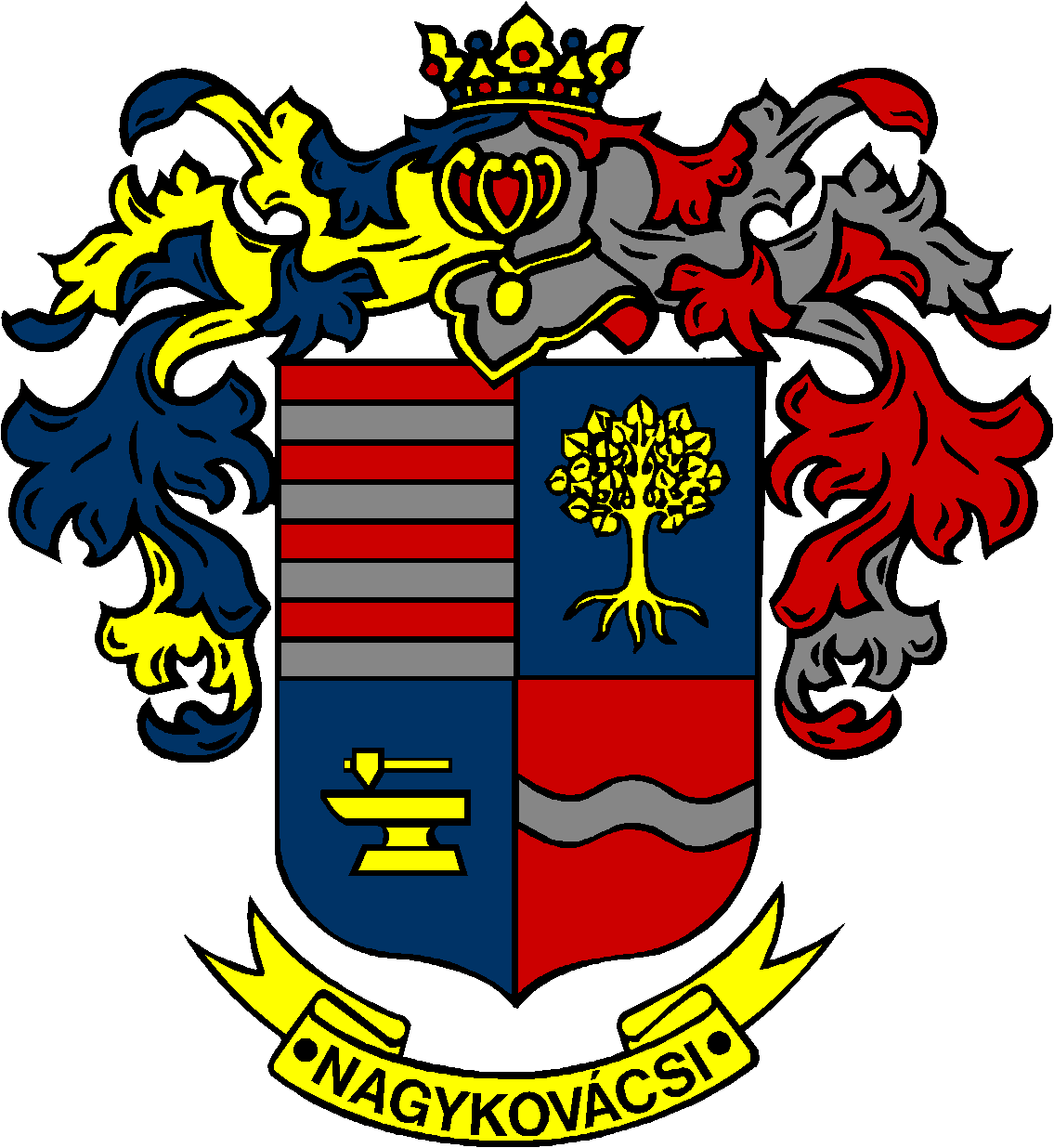 